Faculty Chairs & Directors CouncilJanuary 27, 2023    8:30 a.m. – 10:00 a.m.	Campus Center Ballroom (East)https://committees.kccd.edu/bc/committee/fcdcVPI Updates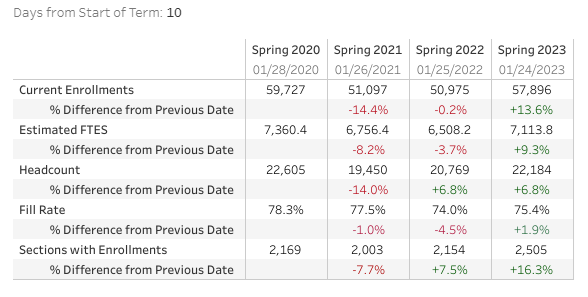 AED’s – Collum, Knabe, Loken, Mai, Aguirre & PerezReinstate Students within BanWeb – SaldivarTitle V Update: EW’s and Pass/No Pass – SmithCurriculum Update – Hart, Dameron & Wojtysiak